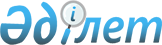 О внесении изменений в приказ и.о. Министра здравоохранения Республики Казахстан от 9 октября 2009 года № 515 "Об утверждении Правил аттестации специалистов с медицинским образованием для осуществления реализации лекарственных средств, изделий медицинского назначения в отдаленных от районного центра населенных пунктах через аптечные пункты в организациях здравоохранения, оказывающих первичную медико-санитарную, консультативно-диагностическую помощь, и передвижные аптечные пункты, в случае отсутствия специалиста с фармацевтическим образованием"Приказ Министра здравоохранения Республики Казахстан от 10 апреля 2019 года № ҚР ДСМ-27. Зарегистрирован в Министерстве юстиции Республики Казахстан 15 апреля 2019 года № 18514
      В соответствии с Кодексом Республики Казахстан от 18 сентября 2009 года "О здоровье народа и системе здравоохранения", ПРИКАЗЫВАЮ:
      1. Внести в приказ и.о. Министра здравоохранения Республики Казахстан от 9 октября 2009 года № 515 "Об утверждении Правил аттестации специалистов с медицинским образованием для осуществления реализации лекарственных средств, изделий медицинского назначения в отдаленных от районного центра населенных пунктах через аптечные пункты в организациях здравоохранения, оказывающих первичную медико-санитарную, консультативно-диагностическую помощь, и передвижные аптечные пункты, в случае отсутствия специалиста с фармацевтическим образованием" (зарегистрированный в Реестре государственной регистрации нормативных правовых актов Республики Казахстан № 5871, опубликованный в 2010 году в Собрании актов центральных исполнительных и иных центральных государственных органов Республики Казахстан за № 1) следующие изменения:
      заголовок изложить в следующей редакции:
      "Об утверждении Правил аттестации специалистов с медицинским образованием для осуществления реализации лекарственных средств, медицинских изделий в отдаленных от районного центра населенных пунктах через аптечные пункты в организациях здравоохранения, оказывающих первичную медико-санитарную, консультативно-диагностическую помощь, и передвижные аптечные пункты, в случае отсутствия специалиста с фармацевтическим образованием";
      пункт 1 изложить в следующей редакции:
      "1. Утвердить прилагаемые Правила аттестации специалистов с медицинским образованием для осуществления реализации лекарственных средств, медицинских изделий в отдаленных от районного центра населенных пунктах через аптечные пункты в организациях здравоохранения, оказывающих первичную медико-санитарную, консультативно-диагностическую помощь и передвижные аптечные пункты, в случае отсутствия специалиста с фармацевтическим образованием.";
      в Правилах аттестации специалистов с медицинским образованием для осуществления реализации лекарственных средств, медицинских изделий в отдаленных от районного центра населенных пунктах через аптечные пункты в организациях здравоохранения, оказывающих первичную медико-санитарную, консультативно-диагностическую помощь и передвижные аптечные пункты, в случае отсутствия специалиста с фармацевтическим образованием, утвержденные указанным приказом:
      заголовок изложить в следующей редакции:
      "Правила аттестации специалистов с медицинским образованием для осуществления реализации лекарственных средств, медицинских изделий в отдаленных от районного центра населенных пунктах через аптечные пункты в организациях здравоохранения, оказывающих первичную медико-санитарную, консультативно-диагностическую помощь, и передвижные аптечные пункты, в случае отсутствия специалиста с фармацевтическим образованием";
      пункты 1 и 2 изложить в следующей редакции:
      "1. Настоящие Правила аттестации специалистов с медицинским образованием для осуществления реализации лекарственных средств, медицинских изделий в отдаленных от районного центра населенных пунктах через аптечные пункты в организациях здравоохранения, оказывающих первичную медико-санитарную, консультативно-диагностическую помощь и передвижные аптечные пункты, в случае отсутствия специалиста с фармацевтическим образованием (далее - Правила) разработаны в соответствии с Кодексом Республики Казахстан от 18 сентября 2009 года "О здоровье народа и системе здравоохранения" и определяют порядок проведения аттестации специалистов с медицинским образованием (далее - аттестуемое лицо) для осуществления реализации лекарственных средств, медицинских изделий в отдаленных от районного центра населенных пунктах через аптечные пункты в организациях здравоохранения, оказывающих первичную медико-санитарную, консультативно-диагностическую помощь и передвижные аптечные пункты, в случае отсутствия специалиста с фармацевтическим образованием.
      2. Аттестация специалистов с медицинским образованием для осуществления реализации лекарственных средств, медицинских изделий в отдаленных от районного центра населенных пунктах через аптечные пункты в организациях здравоохранения, оказывающих первичную медико-санитарную, консультативно-диагностическую помощь и передвижные аптечные пункты (далее - аттестация) проводится в целях определения уровня компетентности в сфере обращения лекарственных средств, медицинских изделий.";
      пункты 4 и 5 изложить в следующей редакции:
      "4. Не допускаются к реализации лекарственных средств, медицинских изделий специалисты с медицинским образованием, не прошедшие аттестацию в установленном настоящими Правилами порядке.
      5. Аттестация проводится аттестационными комиссиями, создаваемыми территориальными подразделениями государственного органа по контролю фармацевтической деятельности (далее - аттестационная комиссия).";
      абзац второй пункта 6 изложить в следующей редакции:
      "председатель - руководитель территориального подразделения государственного органа по контролю за фармацевтической деятельностью (далее - территориальное подразделение) или лицо, его замещающее;";
      пункт 14 изложить в следующей редакции:
      "14. Тестовые вопросы подготавливаются и утверждаются государственным органом по контролю за фармацевтической деятельностью с периодичностью один раз в год.";
      часть вторую пункта 20 изложить в следующей редакции:
      "В процессе собеседования с аттестуемым лицом оценивается уровень компетентности аттестуемого лица в сфере обращения лекарственных средств, медицинских изделий, умение решать организационные задачи, анализировать имеющуюся информацию и принимать соответствующее решение.";
      пункт 28 изложить в следующей редакции:
      "28. Территориальные подразделения представляют в государственный орган по контролю за фармацевтической деятельностью отчет о результатах проведенной аттестации в течение месяца со дня вынесения решения аттестационной комиссией.";
      приложение изложить в редакции согласно приложению к настоящему приказу.
      2. Комитету фармации Министерства здравоохранения Республики Казахстан в установленном законодательством Республики Казахстан порядке обеспечить:
      1) государственную регистрацию настоящего приказа в Министерстве юстиции Республики Казахстан;
      2) в течение десяти календарных дней со дня государственной регистрации настоящего приказа направление его копии в бумажном и электронном виде на казахском и русском языках в Республиканское государственное предприятие на праве хозяйственного ведения "Республиканский центр правовой информации" для официального опубликования и включения в Эталонный контрольный банк нормативных правовых актов Республики Казахстан;
      3) размещение настоящего приказа на интернет-ресурсе Министерства здравоохранения Республики Казахстан после его официального опубликования;
      4) в течение десяти рабочих дней после государственной регистрации настоящего приказа представление в Департамент юридической службы Министерства здравоохранения Республики Казахстан сведений об исполнении мероприятий, предусмотренных подпунктами 1), 2) и 3) настоящего пункта.
      3. Контроль за исполнением настоящего приказа возложить на вице-министра здравоохранения Республики Казахстан Актаевой Л.М.
      4. Настоящий приказ вводится в действие по истечении десяти календарных дней после дня его первого официального опубликования. АТТЕСТАЦИОННЫЙ ЛИСТ
      Фамилия, имя, отчество (при наличии) (далее - ФИО)
       __________________________________________________________________
       __________________________________________________________________
       Дата рождения ____________________________________________________
       Сведения об образовании, о повышении квалификации, переподготовке
       __________________________________________________________________
       __________________________________________________________________
       __________________________________________________________________
       __________________________________________________________________
       Должность и дата назначения (утверждения на эту должность)
       ________________________________________________ _________________
       __________________________________________________________________
       __________________________________________________________________
       Общий трудовой стаж ______________________________________________
       Стаж работы на данной должности ___________________________________
       Наличие квалификационной категории и званий
       __________________________________________________________________
       __________________________________________________________________
       Результаты тестирования:____________________________________________
       __________________________________________________________________
       __________________________________________________________________
       __________________________________________________________________
       __________________________________________________________________
       Оценка собеседования:______________________________________________
       __________________________________________________________________
       На заседании присутствовало ______________ членов аттестационной комиссии.
       Количество голосов:
       "за" _______
       "против" _______
       "воздержалось" _______
Председатель аттестационной комиссии _____________________________________
                                           Ф.И.О. подпись
Секретарь аттестационной комиссии ________________________________________
                                           Ф.И.О. подпись
Члены аттестационной комиссии:
____________________________________________________________ ___________
                   Ф.И.О.                                     подпись
____________________________________________________________ ___________
                   Ф.И.О.                                     подпись
____________________________________________________________ ___________
                   Ф.И.О.                                     подпись
____________________________________________________________ ___________
                   Ф.И.О.                                     подпись
Дата проведения аттестации _____________________________________
С аттестационным листом ознакомился
______________________________________________________________
                         (подпись и дата)
       Место для печати
					© 2012. РГП на ПХВ «Институт законодательства и правовой информации Республики Казахстан» Министерства юстиции Республики Казахстан
				
      Министр здравоохранения Республики Казахстан 

Е. Биртанов
Приложение к приказу
Министра здравоохранения
Республики Казахстан
от 10 апреля 2019 года
№ ҚР ДСМ-27Приложение
к Правилам аттестации специалистов с
медицинским образованием для осуществления
реализации лекарственных средств,
медицинских изделий в отдаленных от
районного центра населенных пунктах через
аптечные пункты в организациях
здравоохранения, оказывающих первичную
медико-санитарную, консультативно-
диагностическую помощь и передвижные
аптечные пункты, в случае отсутствия
специалиста с фармацевтическим образованием